.Introduction: 4 counts (harmonica)NO Tags/ NO restarts!S1: VINE R (touch), WALK BACK L-R-L (touch)S2: WALK FWD R-L-R (touch), VINE L (touch)S3: ROCKING CHAIR X2 TURNING 1/4 LS4: TIPTOE V-STEPS X2 (*with optional hands)*Optional hands for V-steps: On the chorus “Go big, go bold, go hard and go for the gold”When stepping on R tiptoes reach R hand up, when stepping on L tiptoes reach L hand up.When stepping RF center bring R hand down, when stepping LF center bring L hand down.Contact: dancinlizard@gmail.comAsheville, NC, USAGo Bold For Gold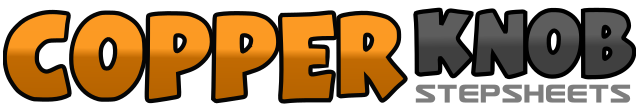 .......Count:32Wall:4Level:Absolute Beginner.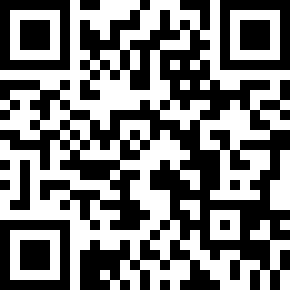 Choreographer:Liz Atkinson (USA) - November 2019Liz Atkinson (USA) - November 2019Liz Atkinson (USA) - November 2019Liz Atkinson (USA) - November 2019Liz Atkinson (USA) - November 2019.Music:Go For The Gold - Leonid Rudenko & Aloe BlaccGo For The Gold - Leonid Rudenko & Aloe BlaccGo For The Gold - Leonid Rudenko & Aloe BlaccGo For The Gold - Leonid Rudenko & Aloe BlaccGo For The Gold - Leonid Rudenko & Aloe Blacc........1, 2, 3, 4Step RF to R side, step LF behind RF, step RF to R side, touch LF beside RF5, 6, 7, 8Step back three steps LF, RF, LF, touch RF beside LF  (12:00)1, 2, 3, 4Step forward three steps RF, LF, RF, touch LF beside RF5, 6, 7, 8Step LF to L side, step RF behind LF, step LF to L side, touch RF beside LF (12:00)1, 2, 3, 4Rock forward on RF, recover on to LF, rock back on RF, recover on to LF5, 6, 7, 8Repeat the rocking chair while making a 1/4 turn to the left    (9:00)1, 2Rise on to toes: RF (tiptoe) fwd R diagonal, LF (tiptoe) fwd L diagonal*3, 4Step RF back to center (full-foot), step LF back to center (full-foot)5, 6, 7, 8Repeat the V-step (rising on the fwd diagonal steps* full-foot steps to ctr)   (9:00)